DATE.        /            /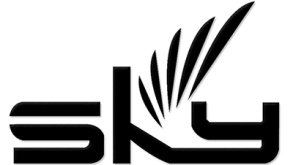 CUSTOMER  NAME:                                                                                       CUSTOMER  ORDER #:Return request need to be sent within 30 days upon deliveryReturn need to be initiated within 14 days upon return request approvedFor our latest return & exchange policy, please visithttps://www.skymusic.us/policyDate                          Item                                Quantity                                           Value                                      Return Reason                          Return Reason                          Return Reason         Refund or ExchangeRefund or Exchange